План-конспект занятия педагога дополнительного образования Дружининой Светлана НиколаевныОбъединение: «Школа туризма»Программа: «Школа туризма»Группа:01-11Дата проведения: 11.12.2023Время проведения: 13.00-14.30Тема занятия: Численность населения городов и сел Липецкой области.Цель: расширить знания учащихся об истории Липецкого края. Задачи:формировать интерес к истории родного края; воспитывать чувство любви и уважения к своей малой Родине, развивать чувство гражданственности и патриотизма; развивать речь, память, мышление воспитанниковХод занятия.Занятие, посвящено нашей с вами малой родине, родному Липецкому краю.В большой стране у каждого человека есть свой любимый маленький уголок – город, деревня, дом, где он родился и вырос. Это его маленькая Родина. В моем сердце уголок найдетсяДля тебя, любимый край родной,Ведь не зря ты малой родиной зовешься,Ты в душе всегда, всегда со мной!А хорошо ли мы знаем все то, чем богато и славно прошлое и настоящее нашей Липецкой области? Давайте это выясним.6 января 2023 года мы отметили 69 лет Липецкой области. В состав Липецкой области входит 18 районов.Липецкий, Добровский, Грязинский, Лев-Толстовский, Измалковский, Воловский, Тербунский, Добринский, Чаплыгинский, Данковский, Лебедянский, Долгоруковский, Становлянский, Краснинский, Хлевенский, Задонский, Елецкий, Усманский)Города Липецкой области: Липецк, Грязи, Чаплыгин, Усмань, Лебедянь, Данков, Задонск, Елец. Липецкая область насчитывает 8 городов. И каждый город самобытен по-своему, у каждого своя история.ЛИПЕЦКЛипецк является областным центром Липецкой областиХотя Липецк сравнительно молодой город. Ему только 300 с небольшим лет, но его история очень интересна и неразрывно связана с именем российского царя  Петра I. По его указу в 1700 – 1703 годах на реке Липовке  у развалин древнего городища был построен Верхний Липецкий железоделательный завод, на котором делали пушки. Время окончания его строительства – 1703 год – явилось точкой отсчёта возникновения города Липецка. Имя ПетраI увековечено в памятнике и названии улиц и площадей.Липецк назвали именно так, потому что в Липецке в ту пору было очень много лип, и река Липовка Еще несколько десятков лет назад о Липецке не знали во многих городах нашей страны, а сегодня город известен даже за рубежом.  Потому что он является городом металлургов. Здесь находится НЛМК. Липецк – город металлурговКроме того, Липецк славится своими минеральными источниками, которые тоже были открыты при Петре I(Липецк – город курорт). Здесь находится Липецкий санаторий. Липецк является городом мастеров, здесь изготавливают вот такие прекрасные изделия (Липецк город мастеров) Это особая роспись, которая называется Липецкая хохлома.Липецк является культурным центром нашей области (в Липецке находятся Драмтеатр, областной центр Культуры) Здесь проходят спектакли, концерты, в Липецк приезжают знаменитые артисты, музыканты, певцы. Здесь расположены музеи, которые посещают и наши ребята. В Липецке проходят различные областные конкурсы, областные соревнования. Сюда едут поступать в многочисленные учебные заведения дети со всех областей и городов.Итак, какой вывод мы можем с вами сделать?(Липецк – это главный город области). И недаром так много стихов сложено об этом прекрасном городе.Ты мне дорог, мой край, Устоявший от гроз. Я люблю твои дали степные, Всю Россию родную Люблю я до слез. А мой Липецк – Это трижды Россия. ГРЯЗИНазвание этого населенного пункта необычно. История связывает его с деловой осенней поездкой Петра Великого в Воронеж. Ехала, тащилась якобы карета императорская по грязи, ямам и на окраине Богом обиженного селения так увязла, что колесо не выдержало. Что это за деревня? – хмуро спросил, сказывают, государь проходившего старика. А это и не деревня, - ответил якобы тот, - это, батюшка, выселки. И повелел, будто бы, император назвать это место... «Грязи!». УСМАНЬДатой основания города считается 1 июня 1645 года – день начала строительства. Строительство велось очень быстро. К концу осени 1645 года были построены башни и стены нового города. Через 30 лет после строительства деревянные укрепления начали ветшать, и их пришлось заменить. Над названием нового города думали не долго. Ему дали имя реки, на которой он стоял. Сегодняшняя Усмань представляет собой небольшой промышленный город. Здесь работают табачная, швейная и мебельная фабрики и завод литейного оборудования. Четвёртый город Липецкой области Чаплыгин, давайте посмотрим, что нам известно об этом городе.ЧАПЛЫГИНРаньше город Чаплыгин был селом. И назывался село Слободское. Петр I в 1702 г. подарил его князю Меньшикову и назвал его Ораниенбургом (апельсиновый город), который затем стали называть Раненбургом. В 1948 г. Раненбург переименован в честь уроженца этого города, выдающегося ученого Сергея Алексеевича Чаплыгина А сейчас пришла очередь старинного города Липецкой области с красивым названием Лебедянь.ЛЕБЕДЯНЬПридя однажды в этот край весною (Еще татарам Русь платила дань), Славяне поселение родное Назвали гордым словом (Лебедянь)Первое письменное упоминание о Лебедянской крепости относится к 1613г. Лебедянь становится городом, который славился своими ярмарками  А что вы знаете о современном городе, чем он славится? (Лебедянский консервный завод.)Здесь производят любимые вами соки «Фруктовый сад».ДАНКОВЭтот город возник на реке Дон более 400 лет назад. Постепенно он превратился из города-крепости в город ремесленников и купцов. На ярмарках и базарах торговали лошадьми, предметами быта и хлебом. В настоящее время достопримечательностью Данкова является музей « Малая Третьяковка» открытая в 1968г. Однажды посетители «малой Третьяковки» спросили своего земляка известного русского художника А. И. Плотнова  какие темы его больше всего волнуют, он ответил: « Я объездил почти весь мир, был в Европе и Америке, Африке и Азии, и милее всего мне моя земля, данковский чернозем, я обожаю оживление весны и золотую, багряную осень, студеную зиму и пушистый снег, я люблю свой добрый и гордый народ. Словом, я люблю свою землю, свою Русь!»ЗАДОНСКА этот город один из самых древних городов Липецкого края, Он упоминается аж в 1116 г. Создавался как город-крепость.Этот город считается чистым: воздух тут сравним по чистоте с курортным Кисловодском. Этот город приобрел славу благодаря епископу Тихону Задонскому, причисленному к лику святых. Очень многие люди стремятся попасть в Задонский монастырь, окунуться в святой источник. Ещё Задонск знаменит своим заказником с уникальной растительностью.  На его территории раскинулся сафари-парк. Верблюды, страусы, лошади, ламы, павлины и прочая живность бродит по территории совершенно свободно. Здесь же огромная детская игровая площадка со множеством скульптур сказочных персонажей, ожившие герои русских народных сказок и многое-многое другое. ЕЛЕЦЕлец – город особенный. Здесь старина соседствует с современностью. Елец – единственный город в Липецкой области, включенный в число 115 исторических городов – национальных памятников России. Елец на 1 год старше Москвы. О нём упоминается уже в 1146году. История Ельца героична и трагична одновременно. Город возник как крепость для охраны границ древнерусского государства. Много раз его полностью уничтожали враги. Главная площадь города называется Красной, там возвышается Вознесенский собор. Рядом с Вознесенским собором находится часовня в форме богатырского шлема, построенная в 1801 г. над братской могилой ельчан, погибших при нашествии татар, как напоминание о страницах истории героического города. Есть в Ельце удивительный промысел, который прославил этот город на весь мир. В Ельце даже есть Музей кружева и магазин «Елецкие кружева»Это лишь очень маленькая частичка из истории нашего края. Каждый город, село и деревня Липецкой области интересны и самобытны по-своему. У каждого своя история. Но всех нас объединяет чувство гордости за родной край. Липецкая земля и родина нам, и судьба... Чувство родины – самое естественное из всех человеческих чувств. Невозможно жить и не любить всем сердцем то, что близко и дорого. Мы любим свой край за рассветы и закаты, белоствольные березки, за то, что здесь живут наши родные и близкие люди. Друзья, но всегда нужно помнить, что наш родной край, это маленькая частичка великой страны под названием Россия. ГородаА сейчас подошло время подвести итог.О чем же шла речь на сегодняшнем занятии? Какую дату мы отмечали 6 января 2023 г? Когда была образована Липецкая область? Сколько районов входит в состав Липецкой области? Какая река дала название городу Липецку? Сколько городов в липецкой области? Ребята, я надеюсь, что это занятие пробудило у вас желание лучше, глубже узнать историю своего края.Домашнее задание: Подготовить информацию об одном из населенных пунктов Липецкой области и ее численности. Самостоятельные работы отправлять на электронную почту metodistduz@mail.ru для педагога Дружининой С.Н..№названиерайон 
/ город областного значениянаселение
(чел.)основание 
/ первое 
упоминаниестатус городагербпрежние названиякоординаты1ГрязиГрязинский район↘43 908[3]18681938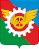 52°30′00″ с. ш. 39°56′00″ в. д.HGЯO2ДанковДанковский район↗19 726[3]15681957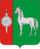 Донков53°15′00″ с. ш. 39°09′00″ в. д.HGЯO3ЕлецЕлец↘99 875[3]11461778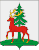 52°37′00″ с. ш. 38°28′00″ в. д.HGЯO4ЗадонскЗадонский район↗9887[3]16151779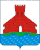 52°23′00″ с. ш. 38°55′00″ в. д.HGЯO5ЛебедяньЛебедянский район↗20 049[3]16051613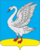 53°00′41″ с. ш. 39°07′41″ в. д.HGЯO6ЛипецкЛипецк↘490 428[4]17031779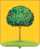 до 1779 — Липские Заводы52°37′00″ с. ш. 39°36′00″ в. д.HGЯO7УсманьУсманский район↗19 662[3]16451779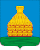 52°03′00″ с. ш. 39°44′00″ в. д.HGЯO8ЧаплыгинЧаплыгинский район↘11 579[3]16381778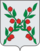 до 1778 — Слободское до 1948 — Раненбург53°14′30″ с. ш. 39°58′00″ в. д